ONE OF A KIND 1976 PIPER AZTEC TURBO-F • UNBELIEVABLY EQUIPPED • LOW TIME AIRFRAME, ENGINES AND 3 BLADED PROPS • UPDATED LATEST GENERATION AVIONICS • UPDATED PAINT AND INTERIOR • NONE LIKE THIS ONE ON THE MARKET OR MAYBE ON THE PLANET!STATUS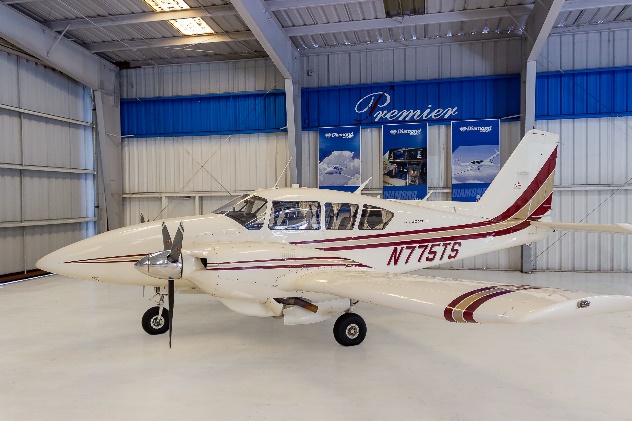 AIRFRAME: 2,180 HOURSENGINES: 370 HOURS SMOHPROPELLERS: 370 HOURS SINCE NEWANNUAL: SEPTEMBER 2018DAMAGE HISTORY; CALL SALESMANEXTERIOR/INTERIOREXTERIOR TRIM: OUTSTANDING BEIGE WITH MAROON AND GOLD STRIPES (SKY HARBOUR LATE 1990’S)INTERIOR: BEAUTIFUL BEIGE CUSTOM LEATHER INTERIOR (ORMOND BEACH AIRCRAFT)BURLWOOD FINISHED PANELAVIONICSGARMIN GTN 750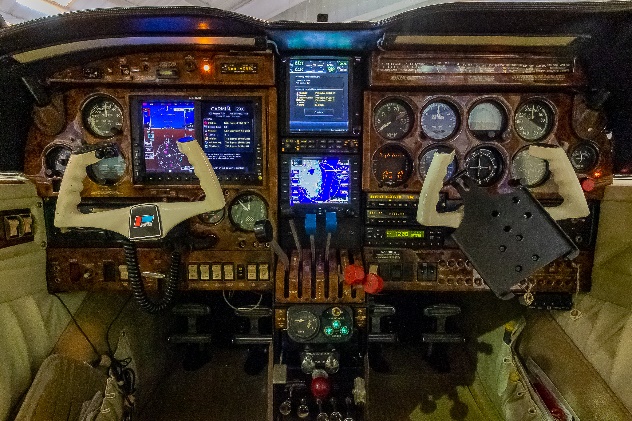 AVIDYNE FLIGHT MAX EX 600 MFDGDU 620 PFDGARMIN G500 MULTIFUNCTION DISPLAYAPOLLO SL 15 AUDIO PANELAPOLLO SL 30 NAV/COMGARMIN GDL 88 ADSB OUTGARMIN 330 TRANSPONDERBENDIX RADARANGLE OF ATTACK INDICATORAUTOPILOTPIPER AUTO CONTROL III WITH ALT HOLD (GPSS)ADDITIONAL EQUIPMENTSIX PLACE OXYGEN SYSTEM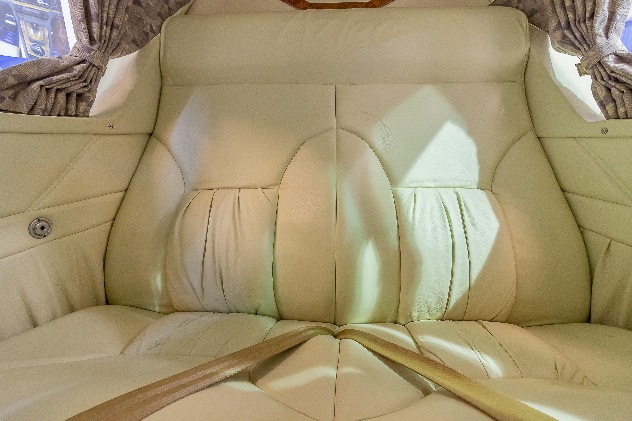 ENGINE PRE OILERSLO PRESTI BOOM BEAM LIGHTS WITH PULSLITESGRAT LAKES WINDSHIELD; ALL WINDOWS ¼ INCH THICKDUAL HYDRAULIC PUMPSVORTEX GENERATORSLARGE DORSAL FINLONG RANGE FUELFLAP GAP SEALSGAMI FUEL INJECTORSNULITE INSTRUMENT PANEL LIGHTINGJPI EDM 760 ENGINE MONITORAIR WOLF AIR/OIL SEPARATORS